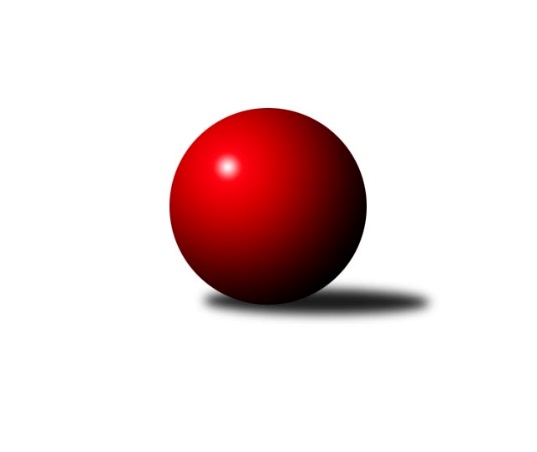 Č.3Ročník 2018/2019	21.5.2024 Jihomoravský KPD - 9.-15.místo 2018/2019Statistika 3. kolaTabulka družstev:		družstvo	záp	výh	rem	proh	skore	sety	průměr	body	plné	dorážka	chyby	1.	KK Réna Ivančice	8	6	0	2	23.0 : 9.0 	(32.0 : 16.0)	1109	12	809	300	42.1	2.	SK Baník Ratíškovice B	7	4	1	2	16.0 : 12.0 	(21.0 : 21.0)	1081	9	799	282	49.6	3.	KK Vyškov	8	4	1	3	18.0 : 14.0 	(25.0 : 23.0)	1115	9	803	312	40.6	4.	KK Slovan Rosice	9	4	1	4	18.0 : 18.0 	(28.0 : 26.0)	1070	9	782	288	46.2	5.	SK Baník Ratíškovice A	7	3	1	3	14.5 : 13.5 	(19.0 : 23.0)	1111	7	790	321	45	6.	TJ Sokol Vracov B	7	3	0	4	10.0 : 18.0 	(18.5 : 23.5)	1058	6	780	278	49.1	7.	KK Blansko	8	1	0	7	8.5 : 23.5 	(18.5 : 29.5)	1049	2	758	291	48Tabulka doma:		družstvo	záp	výh	rem	proh	skore	sety	průměr	body	maximum	minimum	1.	KK Réna Ivančice	3	3	0	0	10.0 : 2.0 	(14.0 : 4.0)	1078	6	1097	1050	2.	SK Baník Ratíškovice B	4	3	0	1	10.0 : 6.0 	(13.0 : 11.0)	1074	6	1116	1023	3.	KK Slovan Rosice	5	3	0	2	11.0 : 9.0 	(17.0 : 13.0)	1120	6	1191	1029	4.	KK Vyškov	4	2	1	1	9.0 : 7.0 	(12.0 : 12.0)	1088	5	1130	1004	5.	SK Baník Ratíškovice A	4	1	1	2	7.0 : 9.0 	(9.0 : 15.0)	1094	3	1164	1039	6.	TJ Sokol Vracov B	3	1	0	2	3.0 : 9.0 	(5.0 : 13.0)	1023	2	1117	966	7.	KK Blansko	4	1	0	3	4.5 : 11.5 	(9.0 : 15.0)	1067	2	1107	1016Tabulka venku:		družstvo	záp	výh	rem	proh	skore	sety	průměr	body	maximum	minimum	1.	KK Réna Ivančice	5	3	0	2	13.0 : 7.0 	(18.0 : 12.0)	1115	6	1180	1040	2.	SK Baník Ratíškovice A	3	2	0	1	7.5 : 4.5 	(10.0 : 8.0)	1078	4	1185	967	3.	KK Vyškov	4	2	0	2	9.0 : 7.0 	(13.0 : 11.0)	1122	4	1177	1021	4.	TJ Sokol Vracov B	4	2	0	2	7.0 : 9.0 	(13.5 : 10.5)	1070	4	1158	995	5.	SK Baník Ratíškovice B	3	1	1	1	6.0 : 6.0 	(8.0 : 10.0)	1066	3	1138	1018	6.	KK Slovan Rosice	4	1	1	2	7.0 : 9.0 	(11.0 : 13.0)	1058	3	1112	965	7.	KK Blansko	4	0	0	4	4.0 : 12.0 	(9.5 : 14.5)	1044	0	1090	1011Tabulka podzimní části:		družstvo	záp	výh	rem	proh	skore	sety	průměr	body	doma	venku	1.	KK Réna Ivančice	6	4	0	2	15.0 : 9.0 	(22.0 : 14.0)	1079	8 	3 	0 	0 	1 	0 	2	2.	KK Vyškov	5	3	1	1	12.0 : 8.0 	(17.0 : 13.0)	1105	7 	2 	1 	0 	1 	0 	1	3.	SK Baník Ratíškovice B	4	2	1	1	10.0 : 6.0 	(13.5 : 10.5)	1039	5 	2 	0 	0 	0 	1 	1	4.	KK Slovan Rosice	4	2	1	1	9.0 : 7.0 	(10.0 : 14.0)	1042	5 	2 	0 	0 	0 	1 	1	5.	TJ Sokol Vracov B	3	2	0	1	7.0 : 5.0 	(10.5 : 7.5)	1097	4 	1 	0 	0 	1 	0 	1	6.	SK Baník Ratíškovice A	3	0	1	2	3.0 : 9.0 	(6.0 : 12.0)	1032	1 	0 	1 	1 	0 	0 	1	7.	KK Blansko	5	0	0	5	4.0 : 16.0 	(11.0 : 19.0)	1048	0 	0 	0 	2 	0 	0 	3Tabulka jarní části:		družstvo	záp	výh	rem	proh	skore	sety	průměr	body	doma	venku	1.	SK Baník Ratíškovice A	4	3	0	1	11.5 : 4.5 	(13.0 : 11.0)	1130	6 	1 	0 	1 	2 	0 	0 	2.	KK Réna Ivančice	2	2	0	0	8.0 : 0.0 	(10.0 : 2.0)	1169	4 	0 	0 	0 	2 	0 	0 	3.	SK Baník Ratíškovice B	3	2	0	1	6.0 : 6.0 	(7.5 : 10.5)	1121	4 	1 	0 	1 	1 	0 	0 	4.	KK Slovan Rosice	5	2	0	3	9.0 : 11.0 	(18.0 : 12.0)	1112	4 	1 	0 	2 	1 	0 	1 	5.	KK Vyškov	3	1	0	2	6.0 : 6.0 	(8.0 : 10.0)	1098	2 	0 	0 	1 	1 	0 	1 	6.	KK Blansko	3	1	0	2	4.5 : 7.5 	(7.5 : 10.5)	1060	2 	1 	0 	1 	0 	0 	1 	7.	TJ Sokol Vracov B	4	1	0	3	3.0 : 13.0 	(8.0 : 16.0)	1036	2 	0 	0 	2 	1 	0 	1 Zisk bodů pro družstvo:		jméno hráče	družstvo	body	zápasy	v %	dílčí body	sety	v %	1.	Martin Želev 	KK Réna Ivančice  	2	/	2	(100%)	4	/	4	(100%)	2.	Vendula Štrajtová 	KK Vyškov 	2	/	2	(100%)	2	/	4	(50%)	3.	Viktorie Vitamvásová 	KK Slovan Rosice 	2	/	3	(67%)	5	/	6	(83%)	4.	Karolína Fabíková 	KK Slovan Rosice 	2	/	3	(67%)	5	/	6	(83%)	5.	Vojtěch Toman 	SK Baník Ratíškovice A 	2	/	3	(67%)	3	/	6	(50%)	6.	Kristýna Klištincová 	KK Slovan Rosice 	2	/	3	(67%)	3	/	6	(50%)	7.	Taťána Tomanová 	SK Baník Ratíškovice B 	2	/	3	(67%)	3	/	6	(50%)	8.	Adam Podéšť 	SK Baník Ratíškovice A 	2	/	3	(67%)	3	/	6	(50%)	9.	Matěj Ingr 	SK Baník Ratíškovice A 	1.5	/	2	(75%)	2	/	4	(50%)	10.	Nikola Bukačová 	KK Réna Ivančice  	1	/	1	(100%)	2	/	2	(100%)	11.	Jan Odehnal 	KK Blansko  	1	/	1	(100%)	2	/	2	(100%)	12.	Adéla Fraňková 	KK Réna Ivančice  	1	/	1	(100%)	2	/	2	(100%)	13.	Leona Fraňková 	KK Réna Ivančice  	1	/	1	(100%)	1	/	2	(50%)	14.	Stanislav Vacenovský 	TJ Sokol Vracov B 	1	/	2	(50%)	2	/	4	(50%)	15.	Michal Šmýd 	TJ Sokol Vracov B 	1	/	3	(33%)	4	/	6	(67%)	16.	Martina Koplíková 	SK Baník Ratíškovice B 	1	/	3	(33%)	3	/	6	(50%)	17.	Kristýna Ševelová 	SK Baník Ratíškovice B 	1	/	3	(33%)	1.5	/	6	(25%)	18.	Vít Janáček 	KK Blansko  	0.5	/	2	(25%)	1.5	/	4	(38%)	19.	Michal Kubík 	KK Blansko  	0	/	1	(0%)	1	/	2	(50%)	20.	Tomáš Květoň 	SK Baník Ratíškovice A 	0	/	1	(0%)	0	/	2	(0%)	21.	Jan Kotouč 	KK Blansko  	0	/	1	(0%)	0	/	2	(0%)	22.	Darina Kubíčková 	KK Vyškov 	0	/	2	(0%)	1	/	4	(25%)	23.	Lucie Horalíková 	KK Vyškov 	0	/	2	(0%)	1	/	4	(25%)	24.	Michaela Škarecká 	TJ Sokol Vracov B 	0	/	3	(0%)	1	/	6	(17%)Průměry na kuželnách:		kuželna	průměr	plné	dorážka	chyby	výkon na hráče	1.	KK Blansko, 1-6	1105	796	309	42.1	(368.6)	2.	KK Slovan Rosice, 1-4	1105	796	309	44.1	(368.6)	3.	Ratíškovice, 1-4	1078	790	287	45.6	(359.3)	4.	KK Vyškov, 1-4	1075	795	280	50.1	(358.6)	5.	TJ Sokol Vracov, 1-6	1058	768	289	47.7	(352.8)	6.	KK Réna Ivančice, 1-2	1045	762	282	45.7	(348.5)Nejlepší výkony na kuželnách:KK Blansko, 1-6SK Baník Ratíškovice A	1185	2. kolo	Vojtěch Toman 	SK Baník Ratíškovice A	418	2. koloKK Vyškov	1177	0. kolo	Adam Podéšť 	SK Baník Ratíškovice A	400	2. koloKK Réna Ivančice 	1133	0. kolo	Michal Kubík 	KK Blansko 	400	2. koloKK Blansko 	1107	2. kolo	Vít Janáček 	KK Blansko 	367	2. koloKK Blansko 	1086	0. kolo	Matěj Ingr 	SK Baník Ratíškovice A	367	2. koloKK Slovan Rosice	1085	0. kolo	Jan Odehnal 	KK Blansko 	340	2. koloKK Slovan Rosice, 1-4KK Slovan Rosice	1191	3. kolo	Karolína Fabíková 	KK Slovan Rosice	432	3. koloKK Vyškov	1166	0. kolo	Karolína Fabíková 	KK Slovan Rosice	412	2. koloKK Slovan Rosice	1156	0. kolo	Viktorie Vitamvásová 	KK Slovan Rosice	399	3. koloSK Baník Ratíškovice B	1138	2. kolo	Michaela Škarecká 	TJ Sokol Vracov B	386	3. koloKK Slovan Rosice	1122	0. kolo	Martina Koplíková 	SK Baník Ratíškovice B	386	2. koloKK Slovan Rosice	1103	2. kolo	Taťána Tomanová 	SK Baník Ratíškovice B	379	2. koloTJ Sokol Vracov B	1101	3. kolo	Kristýna Ševelová 	SK Baník Ratíškovice B	373	2. koloKK Réna Ivančice 	1040	0. kolo	Stanislav Vacenovský 	TJ Sokol Vracov B	367	3. koloKK Slovan Rosice	1029	0. kolo	Viktorie Vitamvásová 	KK Slovan Rosice	361	2. koloKK Blansko 	1011	0. kolo	Kristýna Klištincová 	KK Slovan Rosice	360	3. koloRatíškovice, 1-4KK Réna Ivančice 	1180	3. kolo	Martin Želev 	KK Réna Ivančice 	424	3. koloSK Baník Ratíškovice A	1164	3. kolo	Vojtěch Toman 	SK Baník Ratíškovice A	416	1. koloTJ Sokol Vracov B	1158	0. kolo	Vendula Štrajtová 	KK Vyškov	409	3. koloKK Vyškov	1125	3. kolo	Kristýna Ševelová 	SK Baník Ratíškovice B	402	1. koloSK Baník Ratíškovice B	1116	1. kolo	Vojtěch Toman 	SK Baník Ratíškovice A	400	3. koloKK Slovan Rosice	1112	1. kolo	Viktorie Vitamvásová 	KK Slovan Rosice	390	1. koloSK Baník Ratíškovice B	1093	3. kolo	Adam Podéšť 	SK Baník Ratíškovice A	386	3. koloSK Baník Ratíškovice A	1090	0. kolo	Kristýna Ševelová 	SK Baník Ratíškovice B	380	3. koloSK Baník Ratíškovice A	1081	1. kolo	Leona Fraňková 	KK Réna Ivančice 	379	3. koloSK Baník Ratíškovice B	1064	0. kolo	Matěj Ingr 	SK Baník Ratíškovice A	378	3. koloKK Vyškov, 1-4KK Vyškov	1130	0. kolo	Vendula Štrajtová 	KK Vyškov	368	1. koloKK Vyškov	1112	0. kolo	Michaela Škarecká 	TJ Sokol Vracov B	363	1. koloKK Vyškov	1107	0. kolo	Michal Šmýd 	TJ Sokol Vracov B	340	1. koloKK Blansko 	1090	0. kolo	Stanislav Vacenovský 	TJ Sokol Vracov B	328	1. koloKK Slovan Rosice	1068	0. kolo	Darina Kubíčková 	KK Vyškov	321	1. koloKK Réna Ivančice 	1064	0. kolo	Lucie Horalíková 	KK Vyškov	315	1. koloTJ Sokol Vracov, 1-6KK Réna Ivančice 	1158	2. kolo	Martin Želev 	KK Réna Ivančice 	447	2. koloTJ Sokol Vracov B	1117	0. kolo	Nikola Bukačová 	KK Réna Ivančice 	367	2. koloSK Baník Ratíškovice A	1081	0. kolo	Adéla Fraňková 	KK Réna Ivančice 	344	2. koloSK Baník Ratíškovice B	1043	0. kolo	Michal Šmýd 	TJ Sokol Vracov B	336	2. koloTJ Sokol Vracov B	985	2. kolo	Michaela Škarecká 	TJ Sokol Vracov B	331	2. koloTJ Sokol Vracov B	966	0. kolo	Stanislav Vacenovský 	TJ Sokol Vracov B	318	2. koloKK Réna Ivančice, 1-2Četnost výsledků:	4.0 : 0.0	3x	3.0 : 1.0	11x	2.0 : 2.0	2x	1.0 : 3.0	5x	0.5 : 3.5	1x	0.0 : 4.0	5x